городской округ г.Дивногорск Красноярского края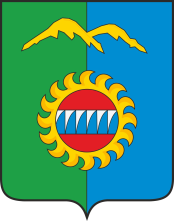 Дивногорский городской Совет депутатовР Е Ш Е Н И Е  02.11.2022                            г. Дивногорск                            № 27-72 - ПАО  применении мер ответственностиза нарушение законодательства о противодействии коррупции,выявленных прокуратурой г.Дивногорска	В соответствии требованиями статьи 40 Федерального закона от 06.10.2003 №131-ФЗ «Об общих принципах организации местного самоуправления в Российской Федерации», статьи 5.1 Закона Красноярского края от 19.12.2017 года № 4-1264 «О представлении гражданами, претендующими на замещение муниципальных должностей, должности главы (руководителя) местной администрации по контракту, и лицами, замещающими указанные должности, сведений о доходах, расходах, об имуществе и обязательствах имущественного характера и проверке достоверности и полноты таких сведений», на основании представления прокурора г.Дивногорска от 19.08.2022 года об устранении нарушений законодательства о противодействии коррупции, руководствуясь решением городского Совета депутатов от  29.04.2020 № 55-345-ГС «Порядок принятия решения о применении мер ответственности к депутату, члену выборного органа местного самоуправления, выборному должностному лицу местного самоуправления муниципального образования город Дивногорск», статьями 26, 50 Устава города Дивногорска, городской Совет депутатов РЕШИЛ:	1. Принять к сведению представление прокуратуры г.Дивногорска об устранении нарушений законодательства о противодействии коррупции. 	2. Оценить как несущественное искажение сведений о своих доходах, расходах, об имуществе и обязательствах имущественного характера, а также сведения о доходах, расходах, об имуществе и обязательствах имущественного характера своих супруги (супруга) и несовершеннолетних детей представленных лицом, замещающим муниципальную должность -  депутатом городского Совета  Никитиным П.В.	Предупредить Никитина П.В. о недопустимости нарушения законодательства о противодействии коррупции в соответствии с частью 7.3-1 статьи 40 Федерального закона от 06.10.2003 №131-ФЗ «Об общих принципах организации местного самоуправления в Российской Федерации». 3. Настоящее решение вступает в силу со дня подписания.  	4. Разместить информацию о применении мер ответственности на официальном сайте администрации города в информационно-телекоммуникационной сети «Интернет» в десятидневный срок со дня принятия настоящего решения.5.  Контроль за исполнением настоящего решения возложить на  постоянную комиссию по законности, правопорядку, защите прав граждан и информационной политике (Коршун Е.Г.).Председатель городского Совета депутатов                                                    Ю.И.Мурашов